Quem és tu na Web?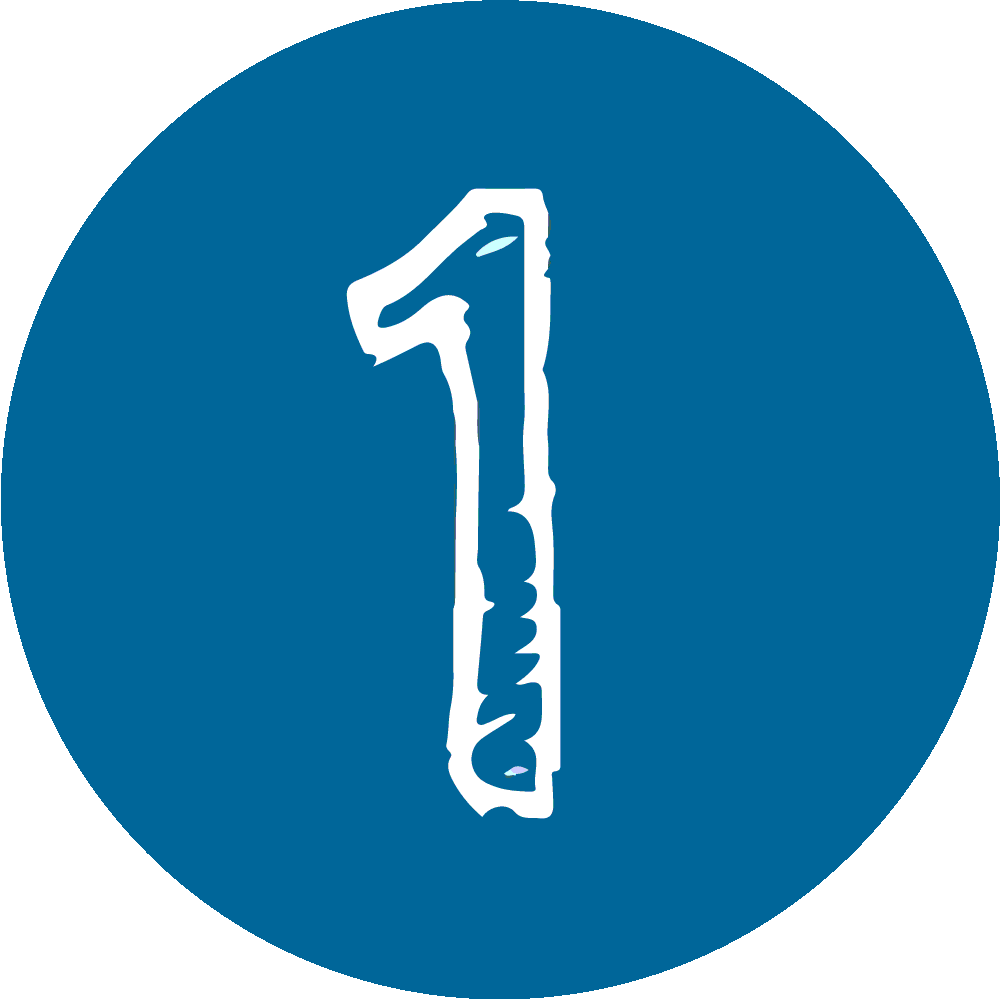 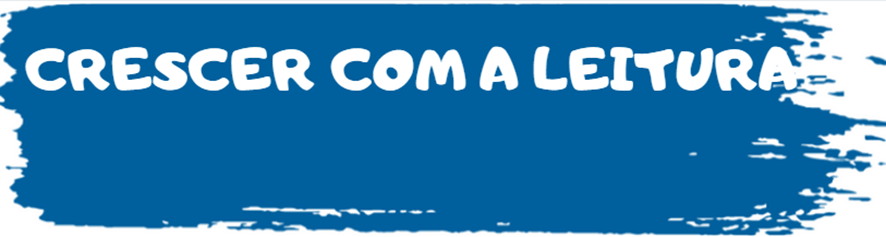 Tabela a projetar e preencher em conjunto com as crianças.Sala AmarelaAs cores das sopas…Sala AmarelaAs cores das sopas…Sala AmarelaAs cores das sopas…Sala AmarelaAs cores das sopas…Sala AmarelaAs cores das sopas…XXXXXXXXXXXXXXXXXXXXXXXXXXXXXXXXXXXXXXXXXXXXXXX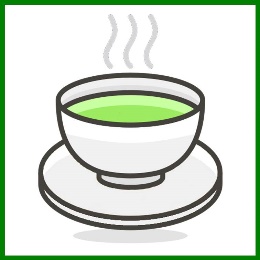 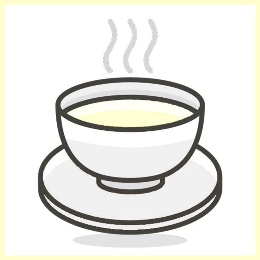 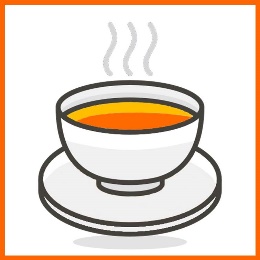 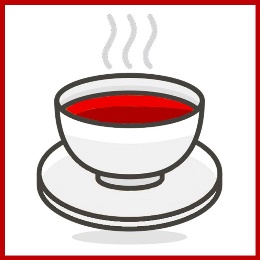 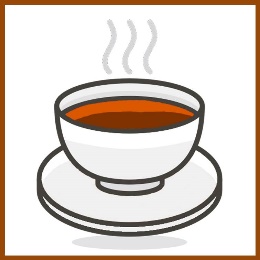 